Video Transfer Order FormPlease fill out using BLOCK CAPITALSVideo Transfer Order FormPlease fill out using BLOCK CAPITALS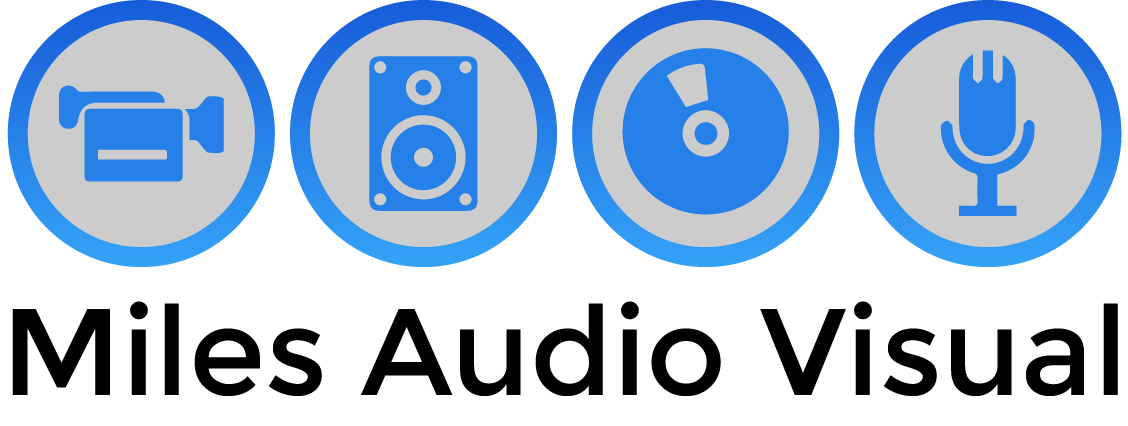 Contact Details						   Contact Details						   Contact Details						   Contact Details						   Contact Details						   Name:Name:Name:Name:Name:Address:Address:Address:Address:Address:Email:								Telephone:Email:								Telephone:Email:								Telephone:Email:								Telephone:Email:								Telephone:Order Details	             1 tape: £12    |    2-10 tapes: £11 each    |    11-20 tapes: £10 each    |    21+ tapes: £9 eachOrder Details	             1 tape: £12    |    2-10 tapes: £11 each    |    11-20 tapes: £10 each    |    21+ tapes: £9 eachOrder Details	             1 tape: £12    |    2-10 tapes: £11 each    |    11-20 tapes: £10 each    |    21+ tapes: £9 eachOrder Details	             1 tape: £12    |    2-10 tapes: £11 each    |    11-20 tapes: £10 each    |    21+ tapes: £9 eachOrder Details	             1 tape: £12    |    2-10 tapes: £11 each    |    11-20 tapes: £10 each    |    21+ tapes: £9 eachTitle/Tape Number:Transfer to DVDTransfer to DVDAdditional DVD Copies? (£3.00 each)Transfer to USB Memory Stick1.☐☐☐2.☐☐☐3.☐☐☐4.☐☐☐5.☐☐☐6.☐☐☐7.☐☐☐8☐☐☐9.☐☐☐10.☐☐☐If you would like your videos on a USB memory stick, please add £10.00 to order total. Large orders may require an external hard drive for an additional fee. No additional charge for Digital Downloads.If you would like your videos on a USB memory stick, please add £10.00 to order total. Large orders may require an external hard drive for an additional fee. No additional charge for Digital Downloads.If you would like your videos on a USB memory stick, please add £10.00 to order total. Large orders may require an external hard drive for an additional fee. No additional charge for Digital Downloads.Supply Digital Download☐Payment DetailsI will be paying by (please tick):I will be paying by (please tick):I will be paying by (please tick):I will be paying by (please tick):Order Total: £Bank Transfer☐PayPal☐Order Total: £Cash or Cheque☐Please Invoice Me☐Please make cheques payable to: ‘Miles Audio Visual’.	 Bank transfer details as follows:
Account Name: Miles Audio Visual	Account Number: 21418697	Sort Code: 09-01-27
Please send PayPal payments to: payments@milesav.co.ukPlease make cheques payable to: ‘Miles Audio Visual’.	 Bank transfer details as follows:
Account Name: Miles Audio Visual	Account Number: 21418697	Sort Code: 09-01-27
Please send PayPal payments to: payments@milesav.co.ukPlease make cheques payable to: ‘Miles Audio Visual’.	 Bank transfer details as follows:
Account Name: Miles Audio Visual	Account Number: 21418697	Sort Code: 09-01-27
Please send PayPal payments to: payments@milesav.co.ukPlease make cheques payable to: ‘Miles Audio Visual’.	 Bank transfer details as follows:
Account Name: Miles Audio Visual	Account Number: 21418697	Sort Code: 09-01-27
Please send PayPal payments to: payments@milesav.co.ukPlease make cheques payable to: ‘Miles Audio Visual’.	 Bank transfer details as follows:
Account Name: Miles Audio Visual	Account Number: 21418697	Sort Code: 09-01-27
Please send PayPal payments to: payments@milesav.co.ukPlease post your media to: Miles Audio Visual, 44 Shelley Road, East Grinstead, West Sussex, RH19 1SY
★ Signed For or Special Delivery recommended! ★Any questions? Please call 0800 5300 628 or email simon@milesav.co.ukPlease post your media to: Miles Audio Visual, 44 Shelley Road, East Grinstead, West Sussex, RH19 1SY
★ Signed For or Special Delivery recommended! ★Any questions? Please call 0800 5300 628 or email simon@milesav.co.ukPlease post your media to: Miles Audio Visual, 44 Shelley Road, East Grinstead, West Sussex, RH19 1SY
★ Signed For or Special Delivery recommended! ★Any questions? Please call 0800 5300 628 or email simon@milesav.co.ukPlease post your media to: Miles Audio Visual, 44 Shelley Road, East Grinstead, West Sussex, RH19 1SY
★ Signed For or Special Delivery recommended! ★Any questions? Please call 0800 5300 628 or email simon@milesav.co.ukPlease post your media to: Miles Audio Visual, 44 Shelley Road, East Grinstead, West Sussex, RH19 1SY
★ Signed For or Special Delivery recommended! ★Any questions? Please call 0800 5300 628 or email simon@milesav.co.uk